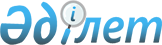 Қазақстан Республикасы Бәсекелестікті қорғау агенттігінің (Монополияға қарсы агенттіктің) кейбір мәселелері туралыҚазақстан Республикасы Президентінің 2008 жылғы 23 шілдедегі N 633 Жарлығы



Қазақстан Республикасы Президенті 




мен Үкіметі актілерінің жинағында 




жариялануға тиіс         


      Қазақстан Республикасы Конституциясының 
 44-бабының 
 3) тармақшасына сәйкес 

ҚАУЛЫ ЕТЕМІН:





      1. Қазақстан Республикасы Бәсекелестікті қорғау агенттігіне (Монополияға қарсы агенттікке) бәсекелестікті қорғау және қаржы ұйымдарының монополистік қызметін шектеу жөніндегі функция берілсін.




      2. Қазақстан Республикасының Үкіметі осы Жарлықты іске асыру жөнінде қажетті шаралар қабылдасын.




      3. "Қазақстан Республикасының мемлекеттік басқару жүйесін одан әрі жетілдіру туралы" Қазақстан Республикасы Президентінің 2007 жылғы 19 маусымдағы N 346 
 Жарлығына 
 (Қазақстан Республикасының ПҮАЖ-ы, 2007 ж., N 20, 227-құжат; N 39, 445-құжат) мынадай өзгерістер енгізілсін:




      1 және 5-тармақтардың 1) тармақшалары алып тасталсын.




      4. Осы Жарлық қол қойылған күнінен бастап қолданысқа енгізіледі.


      Қазақстан Республикасының




      Президенті                                        Н. Назарбаев


					© 2012. Қазақстан Республикасы Әділет министрлігінің «Қазақстан Республикасының Заңнама және құқықтық ақпарат институты» ШЖҚ РМК
				